WALT partition numbers to 100 Read and write the number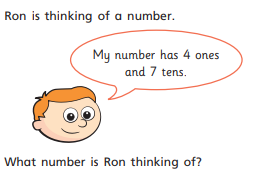 Can you draw the dienes in the place value charts? 57    67    77 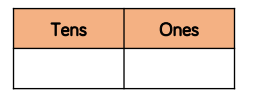 71   72    73 91  19  Can you draw lines to match the values to the pictures? 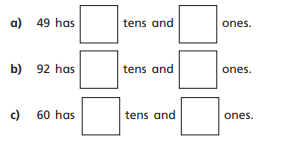 